УРОК  № 40ТЕМА УРОКА: Решение  задач  с экологическим содержаниемЦЕЛЬ  УРОКА: Научить учащихся  решать задачи  по химическим формулам и уравнениям, вычислять с использованием понятий  моль, молярная масса, молярный объёмРазвивать элементы анализа и синтеза, памяти и абстрактного мышления. Воспитывать устойчивый интерес к химии, самостоятельность.Оборудование: периодическая система химических элементов Д.И. МенделееваХОД УРОКА1. Орг.  момент.  Деление на три группы.  Требования к группам. 1.Сплоченность  2. Дружелюбие  3.Уважение 4.Помощь друг к другу2. Опрос домашнего задания  7 мин.1. Задание.Тесты  1. Выберите  формулу  гашеной извести. А) Са(ОН)2  Б) СаСО3  В) СаО2. Какой  из компонентов загрязненного  влажного  воздуха способствует коррозии?А) СО2  Б)N2  В) SO23. Основной металл, содержится в гемоглобине. А) Na   Б) Fe  Б) Mn4. Явление разрушения металлов в результате химических или электрохимических взаимодействий с окружающей средой называютА) Плавление  Б) Ковкость  В) Коррозия5. Металл который убивает бактерии. А) Натрий  Б) Серебро  В) Осмий6. Выберите группу элементов, в которой находятся только металлы А) Al, As, P; Б) Mg, Ca, Si; В) K, Ca, Pb. 7. Атом магния имеет электронную конфигурацию А) 1s22s22p63s2; Б) 1s22s22p53s2; В) 1s22s22p63s1. 8. Укажите общее в строении атомов Mg и Al А) два электрона на последнем электронном слое; Б) три электрона на последнем электронном слое; В) одинаковое число электронных слоев. 9. Жидкий металл. А) Серебро  Б) Платина  Б) Ртуть10. Металлические свойства кальция сильнее, чем у А) магния; Б) стронция; В) калия. Ответы тестовых заданий. 1.А   2.В   3.Б   4.В   5.Б   6.В  7.А   8.В   9.Б   10.Б2. Задание.Каждая группа  разбирает образец решение задачи на выход продукта. 4 мин.Задача № 1 Вычислите массу   карбоната магния образовавшегося при взаимодействии 200 грамм хлорида магния с карбонатом натрия, если выход продукта реакции составляет 70 % по сравнению     с теоретическим.Дано                                  Решение                 m (MgCl2) = 200 г           MgCl2 + Na2CO3   MgCO3 +  2 NaCl  = 70 %                          1 моль                        1 моль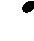 mпр (MgCO3) = ?             94 г/моль                   84 г/моль   n (MgCO3) = ?                   94 г                               84 г                                           200 г                            Х г                       Х = 179 г                                           m пр= 179* 70 % / 100 % = 125 г                                               Ответ: m пр = 125 г    Каждой группе даем задачу на самостоятельное решение.  6 мин.Задача 1 группе.   1 т. кальций  карбоната обработали азотной кислотой ,и получили кальций  селитру вычислите  массу кальций селитры, если выход продукта 85% по сравнению с теоретическимЗадача  2 группе.    Вычислите массу и количество вещества карбоната кальция, который образуется при разложении   200  гидрокарбоната кальция, если выход продукта реакции составляет 90 % по сравнению с теоретическимЗадача  3 группе. Вычислите массу и количество вещества оксида  кальция, который образуется при разложении   200  карбоната кальция, если выход продукта реакции составляет 80 % по сравнению с теоретическимВыходят  к доске решают задачу комментируют.3.Задание.  Темы  по металлам. Учащиеся  в виде  схемы или рисунка  защищают кластеры.4.  Домашнее задание  повторить   § 25 - 31.Оценки за урок.Итоги урока.Тесты  1. Выберите  формулу  гашеной извести. А) Са(ОН)2  Б) СаСО3  В) СаО2. Какой  из компонентов загрязненного  влажного  воздуха способствует коррозии?А) СО2  Б)N2  В) SO23. Основной металл, содержится в гемоглобине. А) Na   Б) Fe  Б) Mn4. Явление разрушения металлов в результате химических или электрохимических взаимодействий с окружающей средой называютА) Плавление  Б) Ковкость  В) Коррозия5. Металл который убивает бактерии. А) Натрий  Б) Серебро  В) Осмий6. Выберите группу элементов, в которой находятся только металлы А) Al, As, P; Б) Mg, Ca, Si; В) K, Ca, Pb. 7. Атом магния имеет электронную конфигурацию А) 1s22s22p63s2; Б) 1s22s22p53s2; В) 1s22s22p63s1. 8. Укажите общее в строении атомов Mg и Al А) два электрона на последнем электронном слое; Б) три электрона на последнем электронном слое; В) одинаковое число электронных слоев. 9. Жидкий металл. А) Серебро  Б) Платина  Б) Ртуть10. Металлические свойства кальция сильнее, чем у А) магния; Б) стронция; В) калия. Вычислите массу   карбоната магния образовавшегося при взаимодействии 200 грамм хлорида магния с карбонатом натрия, если выход продукта реакции составляет 70 % по сравнению     с теоретическим.Дано                                  Решение                 m (MgCl2) = 200 г           MgCl2 + Na2CO3   MgCO3 +  2 NaCl  = 70 %                          1 моль                        1 мольmпр (MgCO3) = ?             94 г/моль                   84 г/моль   n (MgCO3) = ?                   94 г                               84 г                                           200 г                            Х г                       Х = 179 г                                           m пр= 179* 70 % / 100 % = 125 г                                               Ответ: m пр = 125 г Оценочный лист.